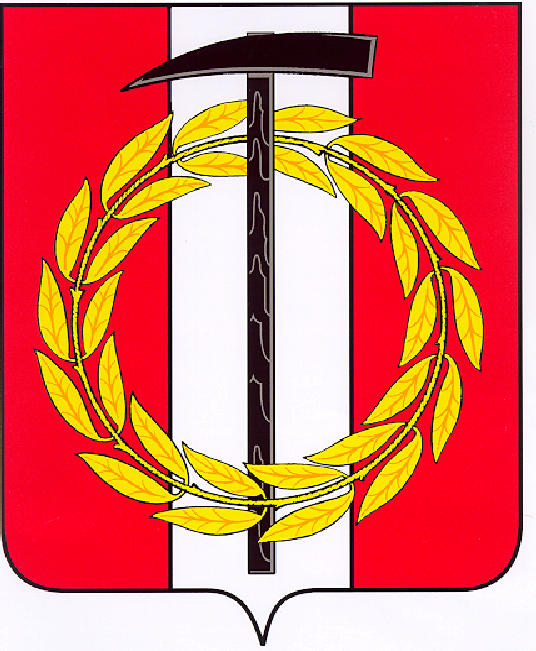 Собрание депутатов Копейского городского округаЧелябинской областиРЕШЕНИЕ       26.02.2020       841-МОот _______________№_____О внесении изменений в решениеСобрания депутатовКопейского городского округаот 27.11.2019 №805-МОВ соответствии с Федеральным законом от 06.10.2003 N 131-ФЗ «Об общих принципах организации местного самоуправления в Российской Федерации», Законом Челябинской области от 29.01.2009 N 353-ЗО «О противодействии коррупции в Челябинской области»,  руководствуясь Уставом Копейского городского округа, Собрание депутатов Копейского городского округа Челябинской областиРЕШАЕТ:1. Внести в Положение о порядке предоставления и проверки достоверности сведений о доходах, расходах, об имуществе и обязательствах имущественного характера, представляемых лицами, замещающими (занимающими) муниципальные должности и Комиссии по контролю за достоверностью сведений о доходах, расходах, об имуществе и обязательствах имущественного характера, утвержденное решением Собрания Копейского городского округа от 27.11.2019 №805-МО следующие изменения:1) Дополнить Положение пунктом 38.1 следующего содержания:«38.1 Комиссия рассматривает и направляет рекомендации по вопросу применения мер ответственности к депутату, члену выборного органа местного самоуправления, выборного должностного лица местного самоуправления Собранию депутатов городского округа в течение 10 дней.Основаниями для принятия мер ответственности является поступившее заявление Губернатора Челябинской области, представление прокурора города о принятии мер в связи с выявлением фактов недостоверности или неполноты представленных депутатом, выборным должностным лицом местного самоуправления сведений о доходах, расходах, об имуществе и обязательствах имущественного характера, а также сведений о доходах, расходах, об имуществе и обязательствах имущественного характера своих супруги (супруга) и несовершеннолетних детей, если искажение этих сведений является несущественным, решение суда, в случае если вопросы об установлении фактов недостоверности или неполноты представленных сведений рассматривались в судебном порядке (далее - информация о недостоверных или неполных сведениях).В течение 5 дней Комиссия направляет письменное уведомление депутату, члену выборного органа местного самоуправления, выборного должностного лица местного самоуправления о дате, времени и месте рассмотрения вопроса к ним мер ответственности.Применение мер ответственности осуществляется решением Собранием депутатов городского округа, принимаемым Собранием депутатов городского округа большинством голосов от установленной численности депутатов на основании результатов тайного голосования.Депутат городского округа, в отношении которого рассматривается вопрос о применении меры ответственности, участие в голосовании не принимает.В решении о применении к лицу, замещающему муниципальную должность, мер ответственности указываются основание его применения и соответствующий подпункт пункта 38 настоящего Положения.Копия решения о применении мер ответственности в течение 5 рабочих дней со дня его принятия вручается лично под роспись  либо направляется любым доступным способом депутату, выборному должностному лицу местного самоуправления, в отношении которого рассматривался вопрос.Решение о применении мер ответственности к депутату, выборному должностному лицу местного самоуправления в течение 5 рабочих дней со дня его принятия направляется Губернатору Челябинской области, прокурору города.Лицо, замещающее муниципальную должность, вправе обжаловать решение о применении к нему мер ответственности в судебном порядке.».2. Настоящее решение подлежит опубликованию в газете "Копейский рабочий" и размещению на официальном Интернет-сайте Собрания депутатов Копейского городского округа Челябинской области.3. Контроль исполнения настоящего Решения возложить на постоянную комиссию по организационным, правовым и общественно-политическим вопросам.4. Решение вступает в силу с момента его официального опубликования.Председатель Собрания депутатов                      Глава КопейскогоКопейского городского округа                             городского округа      ____________В.П.  Емельянов                           ___________А.М. Фалейчик